Kulüp/Toplulukların Düzenlemek İstedikleri Etkinlik  İçin İstenen BelgelerDanışman ve Başkan İmzalı Talep DilekçesiEtkinlik Talep Formu ( Program için Salon Yetkilisine onaylı rezervasyon       yapılmalıdır)        Düzenlenecek Etkinliğin Duyurusu İçin Afiş ÖrneğiKonferans İçin Katılımcının Öz GeçmişleriStant, Kermes Talep Formu Sponsorluk Yetki DilekçesiAfiş/E-Dergi/Duyurunun web Sayfasında, Billboardlarda ve Raketlerde Yayımlanması İçin Talep Dilekçesi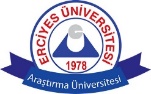 T.C.ERCİYES ÜNİVERSİTESİÖğrenci Faaliyetleri Komisyon Başkanlığına…………………….Kulübü/ Topluluğu’nun …………tarih ve  ……………saatler arasında ………………………….. konferans Salonu’nda gerçekleştirmek istediğimiz “ …………………….” Konulu konferans için salon tahsisi, etkinliğin duyurusu için afiş basılması,  …………………………………..………….. vb. ihtiyaçların karşılanmasını talep ediyoruz.                                                          …../…./ 20….                 Gereğinin yapılmasını arz ederim.Kulüp /Topluluk Başkanı                                         DanışmanAdı        :                                                                     Adı      :Soyadı  :                                                                     Soyadı  :İmza     :                                                                     İmza    :Not . (Dilekçeler bilgisayar ortamında oluşturulmalı örnek dilekçedir)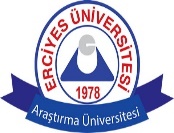 T.C.Erciyes Üniversitesi(Öğrenci Faaliyetleri Komisyon Başkanlığı)Etkinlik Talep FormuKulüp/ Topluluk Başkanı                                                                                     DanışmanAdı Soyadı                    :                                                                                 Adı Soyadı       : Öğrenci No                 :                                                                                   Ünvanı             :İletişim                         :                                                                                   İletişim            :İmza                             :                                                                                     İmza              :                          T.C.ERCİYES ÜNİVERSİTESİÖğrenci Faaliyetleri Komisyon BaşkanlığınaStant / Kermes İzin FormuKulüp/ Topluluğun Adı        :Stant Açma Tarihi                :              ...../…/ 20….    -    …/…/ 20….Stant Açma Kapama Saati   :              …………….          …………….Kermes Açma Tarih            :                …./…../ 20…         …./…./20…Kermes  İçin Belirlenen Yerler    :                                              Birim Yetkilisinin                                                                                    Adı Soyadı İmzası 1.   ………………………… 2.   ………………………… 3.   …………………………. 4.  ………………………….. 5.  ………………………….………………………… Kulüp ve Topluluğu’nun yukarıda belirtilen tarih ve saatlerde kulüp tanıtımı ve yardımlaşmak amacıyla düzenlemek istediğimiz kermes ve stant için belirtilen yerlerde açılması hususunda;Gereğini yapılmasını arz ederim.Kulüp /Topluluk Başkanı                                                             DanışmanAdı Soyadı     :                                                                               Adı Soyadı   :İmza               :                                                                                İmza            :İletişim           :                                                                                İletişim        :                                                                         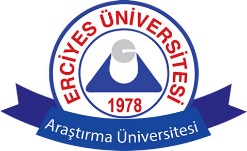 T.C.ERCİYES ÜNİVERSİTESİÖğrenci Faaliyetleri Komisyon Başkanlığına………………………………………………………..Kulüp/Topluluğu’nun  …./……/20… ve …../……/20….tarih/tarihleri arasında gerçekleştirmek istediğimiz  …………………………………………………………………. adlı etkinliğe katkı sağlamak amacıyla aşağıda isimleri yazılı olan firmalarla sponsorluk görüşmeleri yapmak üzere  kulüp danışmanı…………………………………………………,  kulüp başkanı ……………………………………………………………  ve kulüp üyeleri ……………………………………………… , ……………………………………………. ‘ın yetkili kılınması hususunda;               Gereğini bilgilerinize arz ederiz.Firma İsimleri:1-2-3-4-5-         Kulüp Başkanı                                                                                                     Danışman                                        Adı Soyadı :                                                                                                      Adı  Soyadı :          İmza          :                                                                                                        İmza             :T.C.ERCİYES ÜNİVERSİTESİÖğrenci Faaliyetleri Komisyon Başkanlığına…………………….Kulübü/ Topluluğu’nun …………tarih ve  ……………saatler arasında ………………………….. konferans Salonu’nda gerçekleştirmek istediğimiz “ …………………….” Konulu konferans için salon tahsisi, etkinliğin duyurusu için afiş basılması,  …………………………………..………….. vb. ihtiyaçların karşılanmasını talep ediyoruz.                                                          …../…./ 20….                 Gereğinin yapılmasını arz ederim.Kulüp /Topluluk Başkanı                                         DanışmanAdı        :                                                                     Adı      :Soyadı  :                                                                     Soyadı  :İmza     :                                                                     İmza    :Not . (Dilekçeler bilgisayar ortamında oluşturulmalıdır örnek dilekçedir)T.C ERCİYES ÜNİVERSİTESİÖğrenci Faaliyetleri Komisyon BaşkanlığıAfiş/E-Dergi/Duyuru/Haberlerin Web Sayfası ve Billboarda Yayımlama Talep Formu                                                                                                                                                            ..…/..…/20…..                                 …………………………………Kulüp/Topluluğu’nun gerçekleştirmek istedikleri ………………………………..adlı etkinliğin tanıtımı için …./…../20… ve …./…../20…tarih veya tarihleri arasında E-Dergi/Haber/Duyuru/Afiş/Etkinliklerin web sayfasında ve billboardda yayımlanması hususunda;                          Gereğinin yapılmasını arz ederim.                                                                Kulüp Başkanı                                                                        Danışman              Adı Soyadı    :                                                                       Adı Soyadı :              İmza              :                                                                      İmza            :İstek Yapan Kulüp/ Topluluk Adı       :Fakültesi/ Yüksekokulu/                       :Etkinliğin Adı                                        :Kullanılacak Olan Salon Adı               :                                                                                  Salon Yetkilisi                                                                                                                Adı Soyadı                                                                                                                    İmza                  Etkinlik Tarih ve Saati Başlangıç       :Etkinlik Tarih ve Saati Bitiş                :Etkinliğin İçeriği ve Program Akışı,  Program Sunucusu Adı Soyadı (Sunucu kulüp üyesi olacaktır):Etkinliğe Katılacak Konuşmacıların Adı:1.2.3.4.5.Not: Konuşmacıların  özgeçmişleri ek olarak teslim edilmelidir.Etkinlik İhtiyaç Talep Listesi :